新 书 推 荐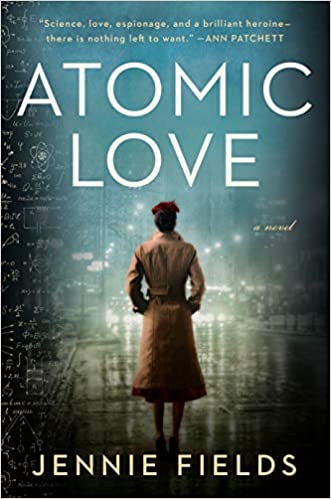 中文书名：《原子之爱》英文书名：ATOMIC LOVE作    者：Jennie Fields出 版 社：Putnam代理公司：ANA/Susan Xia页    数：368页出版时间：2020年8月代理地区：中国大陆、台湾审读资料：电子稿类    型：历史小说版权已授：英国、德国、匈牙利、意大利、罗马尼亚、西班牙。内容简介：    20世纪50年代，芝加哥。一位参与曼哈顿计划的前科学家发现自己夹在两个男人中间：一个是她在战争年代深爱的物理学家，一个是受了伤了英俊联邦调查局探员，他现在正在调查她的前男友是否从事间谍活动。这部小说讲述了一个有关背叛、爱情、欲望和秘密的故事，令人叹为观止。    罗莎琳德·波特（Rosalind Porter）总之不负众望——无论是在参与的曼哈顿计划的物理科研工作中，还是在她与同事托马斯·韦弗（Thomas Weaver）的恋爱关系中。但是在这两者都已经结束的五年之后，她因这二者而产生的心碎的情感，交织在了一起。她想要开始一种更加传统的生活，而且几乎就要成功了。    就在这时，韦弗再次联系了她——同时联系上她的还有联邦调查局。探员查理·西德罗（Charlie Szydlo）希望罗莎能够监视韦弗，他们怀疑韦弗向俄罗斯传递核机密。尽管罗莎觉得自己不该继续爱韦弗，但她控制不住自己的心。而现在，她虽然不确定自己能够信任查理，却开始对他心生好感。查理的战俘生涯一直困扰着他，他对自己持有怀疑，尤其是现在事情又牵扯到罗莎。随着罗莎对两个男人的感情逐渐加深，她发现自己身处的危险也随之加剧，她将不得不做出选择：是选择教会她如何去爱的那个男人，还是选择她的爱可以拯救的那个男人？著名作家：詹妮·菲尔兹毕业于爱荷华州作家工作室。她之前的小说《欲望年代》入选是《纽约时报》编辑选择书单，电影改编权已授权。《原子之爱》是她迄今为止最大的创意。流行历史读物：本书延续了《房间里唯一的女人》（The Only Woman in the Room）和《巴黎迷失女孩》（The Lost Girls of Paris）的传统，它是一个美丽的历史小说，讲述了一个在男人的世界里生存的女人的故事。同类的非小说热门作品还有《原子城的女孩》（ The Girls of Atomic City ）和《飞翔的女孩》（Fly Girls）。多种元素的美妙融合：《原子之爱》将令人难忘的三角恋情、科学和神秘结合在一起。它以20世纪50年代迷人的战后世界为背景，讲述了一个悬念丛生的间谍故事。吸引读者的真实历史：曼哈顿计划是现实历史中的一部分，在这个长期流行的题材方面，作者也有个人的信息途径：她母亲最好的朋友也参与了这个计划。全球热度：本书已经在英国、德国、意大利、西班牙、罗马尼亚和匈牙利等国家迅速授权。作者简介：    詹妮·菲尔兹（Jennie Fields）获得了爱荷华州作家工作室（Iowa Writers’ Workshop）的文学硕士学位，并著有《莉莉海滩》（Lily Beach）、《穿越布鲁克林渡口》（Crossing Brooklyn Ferry）、《中世纪》（The Middle Ages）和《欲望年代》（The Age of Desire）等小说。菲尔兹是芝加哥人，她的母亲于20世纪50年代在芝加哥大学所做的生物化学工作给她带来了创作灵感。她目前和丈夫一起生活在田纳西州的纳什维尔。媒体评价：    “《原子之爱》是一部集合了科学、爱情、间谍、优美文笔于一体的小说，它讲述了在男人的世界中开辟坚实道路的女主人公身上的故事。就我个人而言，没什么比这更吸引我了。”----安·帕切特（Ann Patchett），《荷兰之家》（The Dutch House）的作者    “一个充满激情的爱情故事，危险的能量在每一个转折处显现。分离和失去的力量将《原子之爱》推向意想不到的阴谋之中，正如书中的科学研究一样引人入胜。”----迪莉娅·欧文斯（Delia Owens），Where the Crawdads Sing的作者    “《原子之爱》从第一页就把我牢牢吸引住了。跟随这些出色的人物一起经历他们的故事是多么值得啊！感谢作者，为我带来这样一部充满悬念，令人完全满意的作品。”----埃莉诺·利普曼（Elinor Lipman），《然后她找到了我》（Then She Found Me）的作者谢谢您的阅读！请将反馈信息发至：夏蕊（Susan Xia）安德鲁·纳伯格联合国际有限公司北京代表处北京市海淀区中关村大街甲59号中国人民大学文化大厦1705室邮编：100872电话：010-82504406传真：010-82504200Email：susan@nurnberg.com.cn 网址：http://www.nurnberg.com.cn
微博：http://weibo.com/nurnberg豆瓣小站：http://site.douban.com/110577/